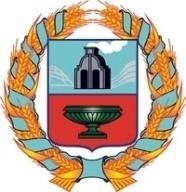 РОССИЙСКАЯ  ФЕДЕРАЦИЯСОБРАНИЕ   ДЕПУТАТОВ   ГРЯЗНОВСКОГО  СЕЛЬСОВЕТАТЮМЕНЦЕВСКОГО   РАЙОНА   АЛТАЙСКОГО КРАЯРЕШЕНИЕ29.06.2018                                                с.Грязново                                          № 39О внесении изменений в решениеСобрания депутатов Грязновскогосельсовета Тюменцевского районаАлтайского края №73 от 10.11.2014г.«О введении земельного налога на территории муниципального образования Грязновский сельсовет Тюменцевского района Алтайского края»В соответствии с протестом прокурора района №02-26-18/3 от 29.06.2018г. на решение Собрания депутатов Грязновского сельсовета Тюменцевского района Алтайского края от 10.11.2014г. №73 «О введении земельного налога на территории муниципального образования Грязновский сельсовет Тюменцевского района Алтайского края»,  пунктом 12 ст.1 Федерального закона от 30.09.2017 №286-ФЗ «О внесении изменений в часть вторую Налогового кодекса Российской Федерации» и отдельные законодательные акты Российской Федерации и п. 13 ст. 2 Федерального закона  от 28.12.20017 № 436-ФЗ "О внесении изменений в части первую и вторую Налогового кодекса Российской Федерации» и отдельные законодательные акты Российской Федерации" внесены изменения в ч. 10 ст. 396 Налогового кодекса Российской Федерации, Собрание депутатов Грязновского сельсовета Тюменцевского района Алтайского края РЕШИЛО:          1. Пункт 4 решения Собрания депутатов Грязновского сельсовета Тюменцевского района Алтайского края от 10.11.2014 №73 «О введении земельного налога на территории муниципального образования Грязновский сельсовет Тюменцевского района Алтайского края» изложить в следующей редакции: «Налогоплательщики - физические лица, имеющие право на налоговые льготы, в том числе в виде налогового вычета, установленные законодательством о налогах и сборах, представляют в налоговый орган по своему выбору заявление о предоставлении налоговой льготы, а также вправе представить документы, подтверждающие право налогоплательщика на налоговую льготу. Подтверждение права налогоплательщика на налоговую льготу осуществляется в порядке, аналогичном порядку, предусмотренному пунктом 3 статьи 361.1 настоящего Кодекса. Форма заявления о предоставлении налоговой льготы и порядок ее заполнения, формат представления такого заявления в электронной форме утверждаются федеральным органом исполнительной власти, уполномоченным по контролю и надзору в области налогов и сборов. В случае возникновения (прекращения) у налогоплательщиков в течение налогового (отчетного) периода права на налоговую льготу исчисление суммы налога (суммы авансового платежа по налогу) в отношении земельного участка, по которому предоставляется право на налоговую льготу, производится с учетом коэффициента, определяемого как отношение числа полных месяцев, в течение которых отсутствует налоговая льгота, к числу календарных месяцев в налоговом (отчетном) периоде. При этом месяц возникновения права на налоговую льготу, а также месяц прекращения указанного права принимается за полный месяц».2. Остальные пункты решения оставить без изменения.3. Обнародовать настоящее решение в установленном порядке.      4. Контроль за исполнением данного решения возложить на постоянную комиссию по вопросам плана, бюджета, налогам и экономической политике Собрания депутатов (председатель Нечаева Л.В.).Глава сельсовета                                                                               Н.А. БондаренкоКоррупциогенных факторов не выявлено                         